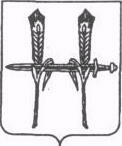 СОВЕТ ДЕПУТАТОВФЕРШАМПЕНУАЗСКОГО СЕЛЬСКОГО ПОСЕЛЕНИЯ  НАГАЙБАКСКОГО МУНИЦИПАЛЬНОГО РАЙОНА ЧЕЛЯБИНСКОЙ ОБЛАСТИРЕШЕНИЕот  12.10.2022г №25   О внесении изменений  и дополнений   в решение Совета депутатов Фершампенуазского сельского поселения  от 23.12.2021 г №34«О бюджете Фершампенуазского сельского поселения на 2022 год и плановый период 2023 и 2024 годов»(в редакции Решения Совета депутатов Фершампенуазского сельского поселения  от 06.07.2022 г № 16)Совет депутатов Фершампенуазского сельского поселения РЕШАЕТ:Внести в Решение Совета депутатов Фершампенуазского сельского поселения от 23.12.2021 г №34 «О бюджете Фершампенуазского сельского поселения на 2022 г и плановый период 2023-2024 годов».1.в подпункте 1 статьи 1:-  в подпункте 1) цифры и слова «73 357 447,06 рублей»,  «63 982 886,20 рублей», заменить цифрами и словами «77 401 345,88  рублей», 68 026 785,02 рубля »;-: в подпункте 2) цифры и слова « 75 454 011,69 рублей»,  заменить цифрами и словами «79 497 910,51 рубля»;  3.Приложение № 1 изложить в новой редакции (приложение №1 настоящего решения).  4. Приложение № 2 изложить в новой редакции (приложение №2 настоящего решения).  5. Приложение №3 изложить в новой редакции (приложение №3 настоящего решения).Глава Фершампенуазскогосельского поселения                                                                         Б.А. Сагитдинов    Председатель Советадепутатов                                                                                             В.А. Кугенева